Grade 3 MaySundayMondayTuesdayWednesdayThursdayFridaySaturday1Play a boardgame with someone in your family.2Practice all the times tables. What ones are easy and what ones are difficult?3Practice spelling words that you find difficult.4Write 15 addition with re-grouping questions and solve them. Have someone mark them.5Write a story that has at least 75 words. Have someone help you edit it.6Learn how to spell the names of some dinosaurs.7Do aerobics for 20 minutes! Get someone in your family to help you and do it with you.8What did you do this weekend? Write a paragraph about it.9Write a story.I wrote __ words.Have someone help you edit it.10Make 15 subtract. with re-grouping questions and solve them. Have someone mark them. 11Draw a wonderful sports picture. Print a story about your picture.12Practice all the times tables.13Name all the provinces of Canada. Find them on a map.14Go for a run. Ask an adult to go with you.15Play a card game with someone in your family.16Write 15 addition with re-grouping questions and solve them. Have someone mark them. 17Practice all the times tables.18Find Canada on a map of the world. How may other countries can you find?19Make 15 subtract. with re-grouping questions and solve them. Have someone mark them.20Get a handful of coins. Count how much money you have.21Practice your ball skills. Practice bouncing, throwing and catching.22Practice your skipping. How many times can you skip?23Victoria Day.Who was Victoria and why do we celebrate her birthday?24Write a story that has at least 75 words. Have someone help you edit it.25Count by 9’s to 90. How quickly can you write it down? Can you see a trick?26Practice spelling words that you find difficult.27Look at a map of the world. Name the continents and oceans.28Write 15 addition with re-grouping questions and solve them. Have some-one mark them.29Do aerobics for 20 minutes! Get someone in your family to help you and do it with you.30Practice all the times tables.31Return this paper to school. Count the stars!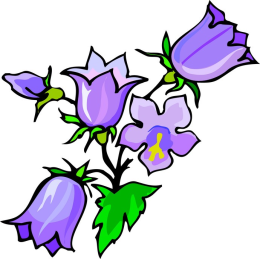 Every day -Read by yourself or to someone in your family.When you print sentences, use capitals and periods!